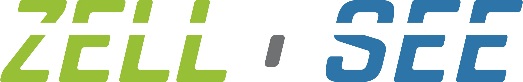 SeniorenwohnanlageWohnungsansuchen Betreubares WohnenAngaben zur Person des AntragstellersFamilienname:                                     __________________________________ Vorname (n):                                        __________________________________Geburtsname (frühere Namen):  	  __________________________________Geburtsdatum:                                    __________________________________Geburtsort:                                          _________________________________Politischer Bezirk/Land:                      __________________________________Staatsangehörigkeit:                   	 __________________________________Religion:                                              _________________________________Familienstand:                                    __________________________________derzeitige Adresse:                            __________________________________Telefon:                                              __________________________________Früherer Beruf:                                  __________________________________derzeit Pensionist (in)                        o     ja                      o     neinPflegegeldbezug:                        	 o    ja            	 o    neinwenn ja:                                        	Pflegestufe:________   ab:____________Antrag Pflegegeld  gestellt:         	 o    ja            	 o   neinKrankenversichert bei:         	    	__________________________________Sozialversicherungs-Nr.:    	   	__________________________________ Hausarzt:          			   	_________________________________Telefon-Nr.:                               	_________________________________  Angehörige oder sonstige BezugspersonenFamilien- und Vorname:        ______________________________________Verwandtschaftsverhältnis:    ______________________________________Adresse:                                 ______________________________________Telefon Nr.:                            ______________________________________e-mail-Adresse:		     ______________________________________Familien- und Vorname:        ______________________________________Verwandtschaftsverhältnis:   _______________________________________Adresse:                                _______________________________________Telefon Nr.:                           _______________________________________e-mail-Adresse:		    _______________________________________Gegenwärtige WohnverhältnisseBitte Zutreffendes ankreuzenMietwohnung 		Eigentumswohnung  		Haus Die Wohnung liegt im:	Erdgeschoß 	1 OG 	2 OG  	3 OG Im Gebäude ist ein Lift vorhanden:		Ja 		Nein Gewünschter Einzugstermin: ______________________Kurze Begründung des Ansuchens bzw. Vorlage eines ärztlichen Attestes:__________________________________________________________________________________________________________________________________ Ort, Datum und Unterschrift:Eingangsstempel